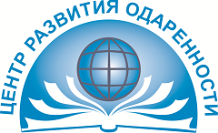 Государственное бюджетное учреждениедополнительного образования Краснодарского края «Центр развития одаренности»Региональная бизнес-школа-выставка, направленная на развитие у школьников и студентов навыков научного предпринимательства, способствующих внедрению экономически перспективных разработок молодых инноваторов24 апреля 2018 г.                                                                                                                Информационное сообщениеГосударственное бюджетное учреждение дополнительного образования Краснодарского края «Центр развития одаренности» совместно с Российским молодёжным политехническим обществом (РМПО) при поддержке Фонда президентских грантов проводят  с 30 октября по 2 ноября 2018 г. Региональную бизнес-школу-выставку, направленную на развитие у школьников и студентов навыков научного предпринимательства, способствующих внедрению экономически перспективных разработок молодых инноваторов. Для участия в бизнес-школе-выставке приглашаются школьники, имеющие инновационные разработки в области науки и техники. В программу занятий бизнес-школы-выставки предполагается включить мастер-классы, специализированные семинары и лектории, индивидуальные консультации, деловые игры, экспериментальные практики в научных лабораториях, технопарках, на производстве. Тематика занятий ориентирована на технологии реализации научных и инженерных разработок, запуск и развитие стартапов, инжиниринг, формы и способы научного предпринимательства. Лучшие разработки участников будут представлены в выставочном формате. На выставку планируется пригласить представителей промышленности и предпринимательских кругов. По итогам работы бизнес-школы-выставки будет  издан и распространен среди потенциальных потребителей каталог инновационных разработок участников. Для участия в отборе на Региональную бизнес-школу-выставку необходимо представить в Оргкомитет бизнес-школы-выставки (Центр развития одаренности г. Краснодара) описание инновационной разработки и другие материалы указанные в правилах участия. По итогам экспертной оценки будут отобраны 50 участников Региональной бизнес-школы-выставки. Правила участия, перечень научных направлений, методические рекомендации, параметры экспертной оценки, бланк регист-рационной формы (заявки) для Региональной бизнес-школы-выставки размещены по адресу: http://www.cdodd.ru/prezidproekt/regbiznes/Срок подачи заявки, описания инновационной разработки и других необходимых материалов – до 21 сентября 2018 года. Оргвзнос за участие в бизнес-школе-выставке не взимается.Контакты в г. Краснодаре: ул. Красная, д. 76тел.: (861) 259-84-01эл. почта: cro.krd@mail.ruКонтакты в. г. Москве: тел.: (499) 267-55-52, 263-62-82эл. почта: apfn@step-into-the-future.ru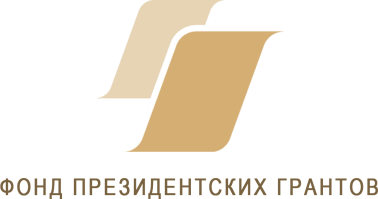 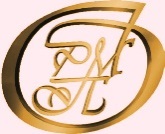 Российское молодёжное политехническое общество